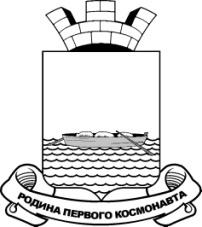 СОВЕТ ДЕПУТАТОВГАГАРИНСКОГО ГОРОДСКОГО ПОСЕЛЕНИЯ ГАГАРИНСКОГО РАЙОНА СМОЛЕНСКОЙ ОБЛАСТИР Е Ш Е Н И Еот 08 сентября 2023 года № 69Об итогах исполнения бюджета Гагаринского городского поселения Гагаринского района Смоленской области за первое полугодие 2023годаЗаслушав информацию заместителя Главы муниципального образования «Гагаринский район» Смоленской области, начальника финансового управления Администрации муниципального образования «Гагаринский район» Смоленской области Т.В. Кудриной об итогах исполнения бюджета Гагаринского городского поселения Гагаринского района Смоленской области за первое полугодие 2023 года, Совет депутатов Гагаринского городского поселения Гагаринского района Смоленской области РЕШИЛ:1. Информацию заместителя Главы муниципального образования «Гагаринский район» Смоленской области, начальника финансового управления Администрации муниципального образования «Гагаринский район» Смоленской области Т.В. Кудриной об итогах исполнения бюджета Гагаринского городского поселения Гагаринского района Смоленской области за первое полугодие 2023 года принять к сведению согласно приложению.2. Решение вступает в силу со дня принятия и подлежит официальному опубликованию.Глава муниципального образованияГагаринского городского поселенияГагаринского района Смоленской области			Н.Л. Ченцова Приложение к решениюСовета депутатов города ГагаринСмоленской областиот 08 сентября 2023 года № 69ОТЧЕТоб использовании бюджетных ассигнований резервного фондаАдминистрации муниципального образования «Гагаринский район» Смоленской области, предусмотренных за счет средств бюджета Гагаринского городского поселения Гагаринского района Смоленской области по состоянию на 01.07.2023 года(рублей)(рублей)Отчет об исполнении бюджета Гагаринского городского поселения Гагаринского района Смоленской области за 1 полугодие 2023 годаОтчет об исполнении бюджета Гагаринского городского поселения Гагаринского района Смоленской области за 1 полугодие 2023 годаОтчет об исполнении бюджета Гагаринского городского поселения Гагаринского района Смоленской области за 1 полугодие 2023 годаОтчет об исполнении бюджета Гагаринского городского поселения Гагаринского района Смоленской области за 1 полугодие 2023 годаОтчет об исполнении бюджета Гагаринского городского поселения Гагаринского района Смоленской области за 1 полугодие 2023 годаОтчет об исполнении бюджета Гагаринского городского поселения Гагаринского района Смоленской области за 1 полугодие 2023 годаОтчет об исполнении бюджета Гагаринского городского поселения Гагаринского района Смоленской области за 1 полугодие 2023 годаОтчет об исполнении бюджета Гагаринского городского поселения Гагаринского района Смоленской области за 1 полугодие 2023 годаНаименование показателяКод по бюджетной классификацииУточненный план на 2023 годИсполнено за 1 полугодие 2023 года% исполнения за 1 полугодие 2023 годаИсполнено  за 1 полугодие 2022 годаотклонение (факт 2023-2022)%              роста исполнения 2023 к 2022 годуНАЛОГОВЫЕ И НЕНАЛОГОВЫЕ ДОХОДЫ         1 00 00000 106 545,846 046,143,238 847,67 198,5118,5НАЛОГИ НА ПРИБЫЛЬ, ДОХОДЫ1 01 00000 66 550,333 893,550,929 623,34 270,2114,4Налог на доходы физических лиц1 01 02000 66 550,333 893,550,929 623,34 270,2114,4НАЛОГИ НА ТОВАРЫ, РЕАЛИЗУЕМЫЕ НА ТЕРРИТОРИИ РФ1 03 00000 2 745,11 495,954,51 409,386,6106,1Акцизы по подакцизным товарам1 03 02000 2 745,11 495,954,51 409,386,6106,1НАЛОГИ НА ИМУЩЕСТВО1 06 0000031 208,84 708,815,14 721,6-12,899,7Налог на имущество физических лиц1 06 01000 9 200,893,71,0760,0-666,312,3Земельный налог, в том числе:1 06 06000 22 008,04 615,121,03 961,6653,5116,5Земельный налог с организаций1 06 0603015 119,54 723,331,26 060,7-1 337,477,9Земельный налог с физических лиц1 06 060406 888,5-108,20,0-2 099,11 990,95,2ДОХОДЫ ОТ ИСПОЛЬЗОВАНИЯ ИМУЩЕСТВА, НАХОДЯЩЕГОСЯ В  МУНИЦИПАЛЬНОЙ СОБСТВЕННОСТИ1 11 000003 998,02 205,855,22 278,6-72,896,8Доходы, полученные в виде арендной платы за земельные участки1 11 05010 1 379,31 856,2134,6871,2985,0213,1Доходы от сдачи в аренду имущества1 11 05030 2 576,7349,613,61 385,2-1 035,625,2Плата, поступившая в рамках договора за предоставление права на размещение и эксплуатацию нестационарного торгового объекта, установку и эксплуатацию рекламных конструкций 1 11 0908042,00,00,022,2-22,20,0ДОХОДЫ ОТ ОКАЗАНИЯ ПЛАТНЫХ УСЛУГ И КОМПЕНСАЦИИ ЗАТРАТ ГОСУДАРСТВА1 13 00000 330,0238,872,4157,181,7152,0Прочие доходы от оказания платных услуг и компенсации затрат бюджетов городских поселений1 13 02995 330,0238,872,4157,181,7152,0ДОХОДЫ ОТ ПРОДАЖИ МАТЕРИАЛЬНЫХ И НЕМАТЕРИАЛЬНЫХ АКТИВОВ1 14 00000 0,01 590,5-653,6936,9243,3Доходы от продажи земельных участков, государственная собственность на  которые не разграничена1 14 06013 0,01 590,5-653,6936,9243,3Доходы от продажи земельных участков, находящихся в собственности городских поселений1 14 06025 0,00,0-0,00,0-ШТРАФЫ, САНКЦИИ, ВОЗМЕЩЕНИЕ УЩЕРБА1 16 00000 1 713,61 912,8111,64,11 908,746 653,7Иные штрафы, неустойки, пени, уплаченные в соответствии с законом или договором в случае неисполнения или ненадлежащего исполнения обязательств перед муниципальным органом,(муниципальным казенным учреждением) городского поселени1 16 0709000,00,0-4,1-4,10,0Плата за возмещение вреда  автомобильным дорогам транспортными средствами, осуществляющими перевозки тяжеловесных (крупногабаритных) грузов 1 16 3700001 713,61 912,8111,60,01 912,8-ПРОЧИЕ НЕНАЛОГОВЫЕ ДОХОДЫ1 17 00000 0,00,0-0,00,0-БЕЗВОЗМЕЗДНЫЕ ПОСТУПЛЕНИЯ200  00000124 095,85 318,04,32 168,03 150,0245,3БЕЗВОЗМЕЗДНЫЕ ПОСТУПЛЕНИЯ ОТ ДРУГИХ БЮДЖЕТОВ БЮДЖЕТНОЙ СИСТЕМЫ РФ202  00000124 095,85 302,84,32 168,03 134,8244,6Дотации бюджетам городских поселений на выравнивание бюджетной обеспеченности202  160013 776,61 888,250,01 509,6378,6125,1Субсидии бюджетам бюджетной системы РФ, из них:2 02 20000 120 319,23 414,62,8658,42 756,2518,6Субсидии бюджетам городских поселений на реализацию программ формирования современной городской среды2 02 25555 14 796,21 881,612,70,01 881,6-Прочие субсидии бюджетам городских поселений2 02 29999 47 432,10,0-658,4-658,40,0ВОЗВРАТ ОСТАТКОВ СУБСИДИЙ, СУБВЕНЦИЙ, ИНЫХ МЕЖБ. ТРАНСФЕРТОВ ПРОШЛЫХ ЛЕТ2 19 00000 0,015,2-0,015,2-ВСЕГО ДОХОДОВ230 641,651 364,122,341 015,610 348,5125,2РАСХОДЫОбщегосударственные вопросы01009 836,62 723,827,73 541,9-818,176,9Функционирование высшего должностного лица субъекта Российской Федерации и муниципального образования0102723,2376,052,0321,954,1116,81Функционирование законодательных (представительных) органов государственной власти и представительных органов муниципальных образований01031 846,2883,947,9827,656,3106,8Обеспечение деятельности финансовых, налоговых и таможенных органов и органов финансового (финансово-бюджетного) надзора010630,930,9100,029,61,3104,4Обеспечение проведения выборов и референдумов01070,00,00,01 000,0-1 000,0-Резервные фонды01112 000,00,00,00,00,0-Другие общегосударственные вопросы01135 236,31 433,027,41 362,870,2105,2Национальная безопасность и правоохранительная деятельность03003 172,0465,414,7247,0218,4188,4Защита населения и территории от чрезвычайных ситуаций природного и техногенного характера, пожарная безопасность03103 172,0465,414,7247,0218,4188,4Национальная экономика0400107 721,11 913,01,82 615,0-702,073,2Дорожное хозяйство (дорожные фонды)0409106 771,11 913,01,82 579,0-666,074,2Другие вопросы в области национальной экономики0412950,00,00,036,0-36,0-Жилищно-коммунальное хозяйство0500200 401,552 259,826,130 892,521 367,3169,2Жилищное хозяйство050135 393,48 655,524,52 341,66 313,9369,6Коммунальное хозяйство050285 270,27 065,68,31 763,35 302,3400,7Благоустройство050379 737,936 538,745,826 787,69 751,1136,4Охрана окружающей среды060039,70,00,00,00,0-Сбор, удаление отходов и очистка сточных вод060239,70,00,00,00,0-Образование0700140,065,746,945,120,6145,7Молодежная политика0707140,065,746,945,120,6145,7Культура, кинематография 08001 067,0858,980,5913,0-54,194,1Культура08011 000,0838,983,9891,0-52,194,2Другие вопросы в области культуры, кинематографии080467,020,029,922,0-2,0-Социальная политика10001 349,7955,270,8284,4670,8335,9Пенсионное обеспечение1001302,2168,955,9175,1-6,296,5Другие вопросы в области социальной политики10061 047,5786,375,1109,3677,0-Физическая культура и спорт 1100700,0400,957,3401,4-0,599,9Массовый спорт1102700,0400,957,3401,4-0,599,9Обслуживание государственного (муниципального) долга130024,00,00,00,00,0-Обслуживание государственного (муниципального) внутреннего долга130124,00,00,00,00,0-ИТОГО РАСХОДОВ324 451,659 642,718,438 940,320 702,4153,2ПРОФИЦИТ БЮДЖЕТА (со знаком "плюс") ДЕФИЦИТ БЮДЖЕТА (со знаком "минус")-93 810,0-8 278,6х2 075,3ххНаименование главного распорядителя средств бюджета Гагаринского городского поселения Гагаринского района Смоленской областиКод бюджетной классификацииРазмер утвержденного резервного фондаОстаток бюджетных ассигнований резервного фонда1234Администрация муниципального образования «Гагаринский район» Смоленской области902 0111 8120027770 8702 000 000,02 000 000,0Итого:2 000 000,02 000 000,0№ п/пДата и номер распоряженияНаименование главного распорядителя (получателя) средств бюджета муниципального образования «Гагаринский район» Смоленской области код бюджетной классификацииНаименование расходовСумма в соответствии с распоряжениемКассовый расход123456Итого 0,00,0